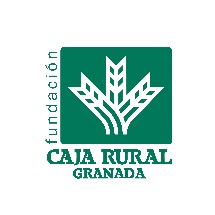 CONVOCATORIA DE PREMIO DE INVESTIGACIÓN XX PREMIO CIENCIAS DE LA SALUD-FUNDACIÓN CAJA RURAL GRANADAD/Dª_________________________________________________________________________ Titular del DNI:______________________________ y con domicilio a efectos de notificación en _____________________________________________________________________________Municipio___________________Código postal___________ teléfono/s_________________ y e-mail ______________________SOLICITASer considerado en representación de _______________________________________________________________________________________________________________________________________________________________________________________________________________________________________Como candidato al XX Premio Ciencias de la Salud Fundación Caja Rural Granada con el trabajo______________________________________________________________________________________________________________________________________________________________________________________________________________________________________________________________________________________________________________En Granada, a ______de______________de  2024Fdo. El arriba firmante en la representación que ostenta, DECLARA: Conocer y aceptar las bases de la convocatoria del Premio al que solicita ser candidato Ser el candidato al premio, autor o promotor del trabajo o proyecto que se presenta En Granada a_________de _______________________	de  2024																				Fdo. 